«Роби з нами, роби, як ми, роби краще за нас!»Мета: Створення оптимальних умов для всебічного, повноцінного розвитку рухових здібностей і зміцнення здоров'я дітей.Завдання:Навчати основам техніки акробатичних вправ і упражненийна снарядах;Формувати необхідні вміння та навички для подальшого вдосконалення спортивної гімнастики;Розвивати фізичні якості: швидкісні, силові, гнучкість, витривалість, координацію рухів, і творчі здібності.Удосконалювати рухову активність дітей і формувати правильну поставу.Виховувати здорових, вольових і дисциплінованих дітей, які прагнуть до занять фізичною культурою;Пропагувати фізичну культуру і спорт.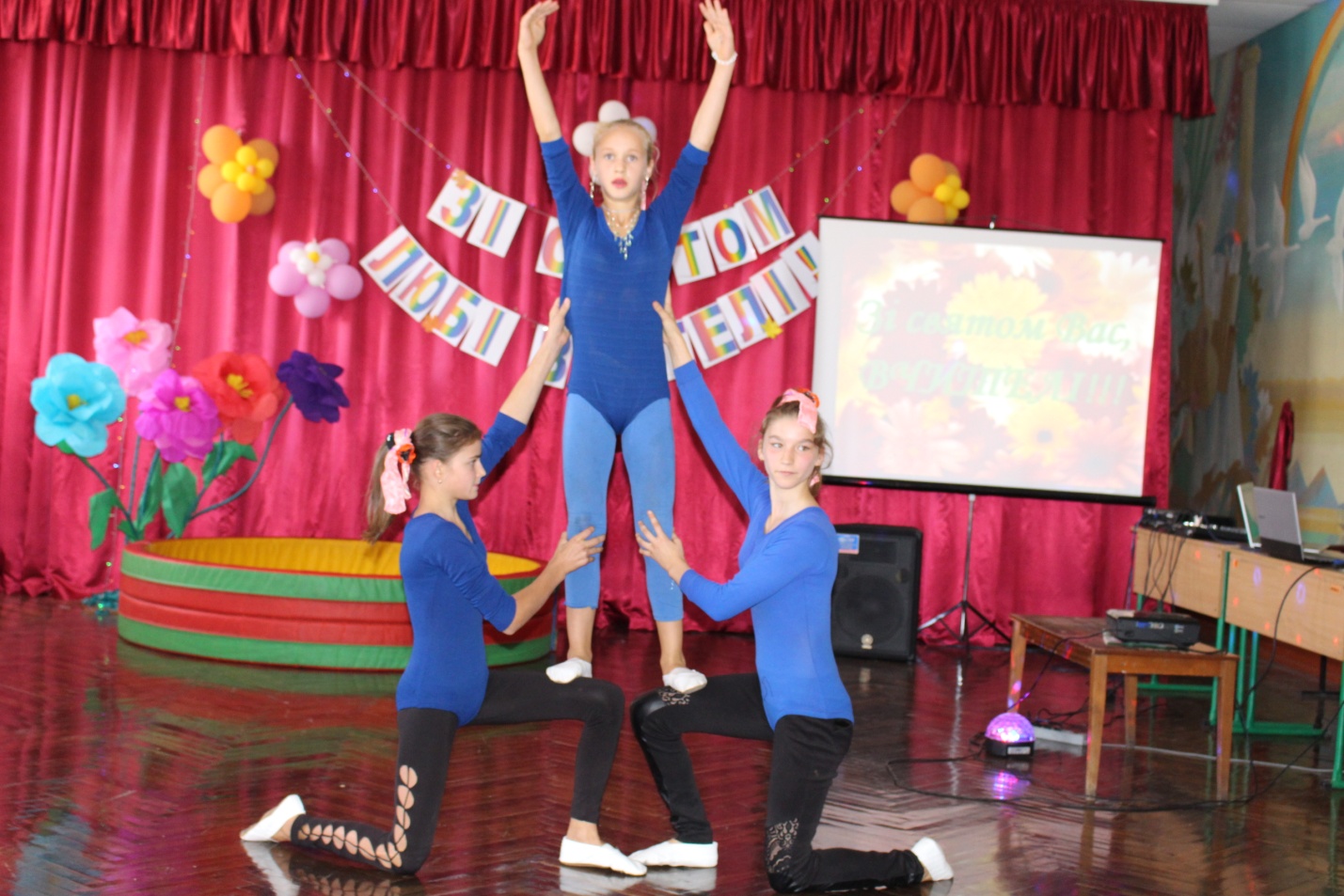 